Type : E=écrit, EI=exposé individuel, EC=exposé en classe, EX=expérimentation, QCMCritères évaluation :A=Analyse, S=synthèse,AR=argumentation, D=démarche, R=résultatsCachet humide du départementNom EES         : Université Ibn Khaldoun de TiaretDépartement : BiologieSYLLABUS DE LA MATIERE(à publier dans le site Web de l’institution)Intitulé de la matière: Génie génétiqueENSEIGNANT DU COURS MAGISTRALENSEIGNANT DU COURS MAGISTRALBOUSSAID MohamedBOUSSAID MohamedBOUSSAID MohamedBOUSSAID MohamedENSEIGNANT DU COURS MAGISTRALENSEIGNANT DU COURS MAGISTRALRéception des étudiants par semaineRéception des étudiants par semaineRéception des étudiants par semaineRéception des étudiants par semaineEmail bmhamani2003@yahoo.frJour :    Lundi                     heure9.30     Tél de bureauJour :      Mardi                heure9.30     Tél secrétariatJour :  Mercrediheure 13.00    Autrepersonnel: 0773682770Bâtiment :                                  Labo B    Bureau :perso.TRAVAUX DIRIGES(Réception des étudiants par semaine)TRAVAUX DIRIGES(Réception des étudiants par semaine)TRAVAUX DIRIGES(Réception des étudiants par semaine)TRAVAUX DIRIGES(Réception des étudiants par semaine)TRAVAUX DIRIGES(Réception des étudiants par semaine)TRAVAUX DIRIGES(Réception des étudiants par semaine)TRAVAUX DIRIGES(Réception des étudiants par semaine)TRAVAUX DIRIGES(Réception des étudiants par semaine)NOMS ET PRENOMS DES ENSEIGNANTS Bureau/salle réceptionSéance 1Séance 1Séance 2Séance 2Séance 3Séance 3NOMS ET PRENOMS DES ENSEIGNANTS Bureau/salle réceptionJourheurejourHeurejourHeureBOUSSAID MohamedBloc A1     Lundi 10.30 Mardi       13.00     Mercredi     14.30     TRAVAUX PRATIQUES(Réception des étudiants par semaine)TRAVAUX PRATIQUES(Réception des étudiants par semaine)TRAVAUX PRATIQUES(Réception des étudiants par semaine)TRAVAUX PRATIQUES(Réception des étudiants par semaine)TRAVAUX PRATIQUES(Réception des étudiants par semaine)TRAVAUX PRATIQUES(Réception des étudiants par semaine)TRAVAUX PRATIQUES(Réception des étudiants par semaine)TRAVAUX PRATIQUES(Réception des étudiants par semaine)NOMS ET PRENOMS DES ENSEIGNANTS Bureau/salle réceptionSéance 1Séance 1Séance 2Séance 2Séance 3Séance 3NOMS ET PRENOMS DES ENSEIGNANTS Bureau/salle réceptionjourheurejourheurejourHeureDESCRIPTIF DU COURSDESCRIPTIF DU COURSObjectifEst l’acquisition par l’étudiant des bases principales des techniques de génie génétique et la manipulation d’outils biologiques, vecteurs de clonage, enzymes de restrictions et autres. Comme il permettra à l’étudiant de découvrir les différents champs d’application du génie génétique pour trouver des solutions à certains problèmes d'actualité.     Type Unité Enseignement fondamentale (UEF)Contenu succinctLe programme est réparti en sept chapitresChapitre I : Les outils enzymatiques du génie génétiqueChapitre II : L’hybridation moléculaireChapitre III : Les vecteursChapitre IV : Les sondesChapitre V: Le clonageChapitre VI : La transformation génétiqueChapitre VII: Génie-génétique et applications Crédits de la matière    8 Coefficient de la matière    4Pondération Participation    25%Pondération Assiduité    25%Calcul Moyenne C.C    TD: 50% (participation et assiduité) + 50% (évaluation) Compétences visées- Assurer une formation théoriques sur les différents outils biologiques utilisés en biologie moléculaire et génie génétiques.- Permettre à l'étudiant d'avoir des informations pointues sur les différents vecteurs  utilisés en clonage moléculaire et leurs propriétés. - indiquer les différentes étapes de la création des OGM et mes objectifs recherchés dans les différents domaines (médecine, agriculture, écologie et industrie).- Débattre les avantages et les inconvénients des différentes techniques appliquées pour la création des OGM.     EVALUATION DES CONTROLES CONTINUS DE CONNAISSANCESEVALUATION DES CONTROLES CONTINUS DE CONNAISSANCESEVALUATION DES CONTROLES CONTINUS DE CONNAISSANCESEVALUATION DES CONTROLES CONTINUS DE CONNAISSANCESEVALUATION DES CONTROLES CONTINUS DE CONNAISSANCESEVALUATION DES CONTROLES CONTINUS DE CONNAISSANCESEVALUATION DES CONTROLES CONTINUS DE CONNAISSANCESEVALUATION DES CONTROLES CONTINUS DE CONNAISSANCESPREMIER CONTROLE DE CONNAISSANCESPREMIER CONTROLE DE CONNAISSANCESPREMIER CONTROLE DE CONNAISSANCESPREMIER CONTROLE DE CONNAISSANCESPREMIER CONTROLE DE CONNAISSANCESPREMIER CONTROLE DE CONNAISSANCESPREMIER CONTROLE DE CONNAISSANCESPREMIER CONTROLE DE CONNAISSANCESJourSéanceDuréeType (1)Doc autorisé (Oui, Non)BarèmeEchange après évaluation(date Consult. copie)Critères évaluation (2) Mars     20 mn     EC  OUI   /10      DEUXIEME CONTROLE DE CONNAISSANCES DEUXIEME CONTROLE DE CONNAISSANCES DEUXIEME CONTROLE DE CONNAISSANCES DEUXIEME CONTROLE DE CONNAISSANCES DEUXIEME CONTROLE DE CONNAISSANCES DEUXIEME CONTROLE DE CONNAISSANCES DEUXIEME CONTROLE DE CONNAISSANCES DEUXIEME CONTROLE DE CONNAISSANCESJourSéanceDuréeType (1)Doc autorisé (Oui, Non)BarèmeEchange après évaluation(date consultation copies)Critères évaluation (2)Avril      30    E  Non     /10   EQUIPEMENTS ET MATERIELS UTILISESEQUIPEMENTS ET MATERIELS UTILISESAdresses PlateformesMoodle https://moodle.univ-tiaret.dzNoms Applications (Web, réseau local)WebPolycopiés    OUI  Pdf et PPTMatériels de laboratoiresMatériels de protectionMatériels de sorties sur le terrainLES ATTENTESLES ATTENTESAttendues des étudiants (Participation-implication)L'étudiant doit interagir avec l'enseignant à travers les  questions, les exemples, les débats sur les techniques utilisées, les domaines d'applications de génie génétique pendant ou après les cours.       Attentes de l’enseignantL'enseignant est censé  de bien préparer son cours enl’enrichissant avec des illustrations et des exemples et à  transmettre aux étudiants les connaissances fondamentales et appliquées ainsi que les outils méthodologiques leur permettant  d'appréhender les grands thèmes de l’hybridation et le clonage  moléculaire ainsi que les étapes de création des OGM  qui seront utilisés pour trouver des solutions à certains problèmes dans les différents domaines.BIBLIOGRAPHIEBIBLIOGRAPHIELivres et ressources numériques- Principes de génie-génétique. Sandy Primrose, Richard Twyman, Robert W. Old. Edition De Boeck Supérieur. 2004.- Molecularcloning- A laboratorymanual. Joseph Sambrook, David W. Russell. CSHL Press. 2001. - Génie génétique et biotechnologies concepts, méthodes et applications agronomiques Par Yves Tourte, Catherine Tourte, Carole Moreau-Vauzelle · 2002- Génie génétique Par Daniel Loncle, Catherine Jacoty, Michèle Amaudric · 1993- Gorlova O,YLushnikova,I (2018 ) , l’utilisation de le génie génétique et de la médecine humaine pour la prévention et le traitement des maladies ,Revue de médecine génétique 16(3) ,253 _260- La transgenèse végétale. Par Claudine Franche, Emile Duhoux · 2001.- Gènes, pouvoirs et profits: Recherche publique et régimes de production des savoirs de Mendel aux OGM. Christophe Bonneuil, Frédéric Thomas. Editions Quae, 27 oct. 2009 - 619 pages ArticlesPolycopiés     PDF et PPTSites WebLes organismes génétiquement modifiés (OGM) | Ministères Écologie Énergie Territoires (ecologie.gouv.fr) OGM : Source d'information sur les organismes génétiquement modifés (gouv.qc.ca)Génie génétique : définition et cours complet | StudySmarter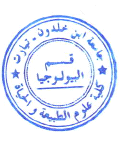 